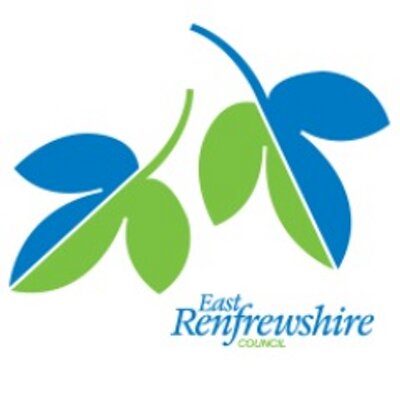 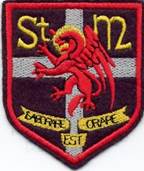 LEADERSHIP & MANAGEMENTLEARNING PROVISIONSUCCESSES & ACHIEVEMENTSNIF PRIORITYImprovement in attainment, particularly in literacy and numeracyClosing the attainment gap between the most and least disadvantaged childrenImprovement in children and young people’s health and wellbeingImprovement in employability skills and sustained, positive school-leaver destinations for all young peopleNIF DRIVERSchool leadershipTeacher professionalismParental engagementAssessment of children’s progressSchool improvementPerformance informationLIP EXPECTED OUTCOME/IMPACTA culture of self-evaluation and continuous improvement in all schoolsHigher levels of parental engagement in their children’s learning and the life of the school.An increase in the percentage of schools evaluated as “good” or better for leadership of change.A skilled and confident workforce.GIRFECAchievingIncludedResponsibleIncludedCAPABILITIESPreventionCommunity engagementData, evidence and benchmarkingModernising how we workDEVELOPING IN FAITHHonouring Jesus Christ as the Way, the Truth and the LifeDeveloping as a community of faith and learningNIF PRIORITYImprovement in attainment, particularly in literacy and numeracyClosing the attainment gap between the most and least disadvantaged childrenImprovement in children and young people’s health and wellbeingImprovement in employability skills and sustained, positive school-leaver destinations for all young peopleNIF DRIVERSchool leadershipTeacher professionalismParental engagementAssessment of children’s progressSchool improvementPerformance informationLIP EXPECTED OUTCOME/IMPACTImproved reading, writing and mathematics throughout the years of the broad general educationAn improvement in the attainment of disadvantaged children and young peopleAn increase in the percentage of schools evaluated as “good” or better for leadership of change.An increase in activities which support prevention and early intervention, improve outcomes and reduce inequalities.Higher levels of parental engagement in their children’s learning and the life of the school.GIRFECAchievingActiveIncludedNurturedCAPABILITIESPreventionCommunity engagementData, evidence and benchmarkingModernising how we workDigitalDEVELOPING IN FAITHServing the common goodCelebrating and worshippingPromoting Gospel valuesDeveloping as a community of faith and learningHonouring Jesus Christ as the Way, the Truth and the LifeNIF PRIORITYClosing the attainment gap between the most and least disadvantaged childrenImprovement in children's and young people’s health and wellbeingImprovement in employability skills and sustained, positive school-leaver destinations for all young peopleNIF DRIVERSchool leadershipTeacher professionalismAssessment of children’s progressSchool improvementPerformance informationLIP EXPECTED OUTCOME/IMPACTAn ethos of high expectations and achievements in every school and service Learners’ experiences support them to develop their personalities, talents, mental, spiritual and physical abilities to their potentialA culture based on Getting It Right for Every ChildA positive culture of health and wellbeing in every school and serviceGIRFECActiveHealthyIncludedResponsibleRespectedSafeCAPABILITIESPreventionCommunity engagementData, evidence and benchmarkingModernising how we workDigitalDEVELOPING IN FAITHHonouring Jesus Christ as the Way, the Truth and the LifeDeveloping as a community of faith and learningServing the common goodLeadership and ManagementLeadership and ManagementHow good is our leadership and approach to improvement?How good is our leadership and approach to improvement?Quality IndicatorThemes1.1 Self-evaluation for self-improvementAnalysis and evaluation of intelligence and data1.2 Leadership of learningChildren and young people leading learningOutcome/ ImpactActionResponsibilityTimescaleResourcesMonitoring/ EvaluationAA shared expectation for standards to be achieved through robust moderation arrangements across the stages and curriculum In house writing moderation, looking at progression from early to second level and beyond Focus on the range and format of appropriate evidence to demonstrate breadth, challenge and applicationSchool activitiesCluster activities Authority activityModeration FacilitatorsTermlyTermlyFebruaryAgreed writing criteria Moderation CycleNAR & LARNational Improvement HubEvaluation of planningProfessional dialogueStaff feedbackTracking/Target setting meetings/minutesBLearners are meaningfully involved in the life of the school with further opportunities for pupil leadership.  Learners are involved in decision making and contribute to improvements in our SchoolPupil Committees-All children meaningfully engaged in a committee to drive forward school improvement.-Audit effectiveness of session 18/19’s committees to build a range of valuable experiences and actions for 19/20-Monthly committee meetings from October to June-Action plans created and progress evaluated monthly-Group minutes and progressive action plan displayed monthly on committee board-Annual assembly for each committee to celebrate achievements and share pertinent information with the rest of the schoolLearner Participation in Self-Evaluation and School ImprovementUse Learner Participation Readiness Checklist with class teachers to have a clear understanding of where we areGather information from parents and children using form created by Pupil CouncilUse information to identify areas to be supported by learner participationDecide which area of participation to focus on and what level of participation is appropriate based on information collectedImplement small test of change- explore data to identify what went well and extend practice where appropriatePT1All CTsPupil CouncilPT1 & Pupil CouncilFrom AugustFrom OctoberJan – Jun; calendar issued DecSept onwardsP4 – P7 Individual Pupil GLOW surveyP2-3 class surveyLearner Participation in Educational Settings (3-18)The 7 Golden Rules of ParticipationThe 7 Golden Rules VideoHGIOS?HGIOURS? (Parts 1&2)Getting It Right For Every ChildTresseder levels of participationPupil dialogueProfessional dialogueDisplaysChecklistPlanning ToolEvaluation against Learner Participation FrameworkCarry out same baselines/readiness questionnaires at end to establish whether change has taken placeCLearners confidently help to lead their own learning and review their progress Profiling – skills linked to DYWTemplate created and rolled out across the school June 2019Class teachers to be issued with guidance and expectations from P1-P7E-profile completed termly/or in line with guidance. By End term 1 – send links to parents to provide their feedback on child’s learning. End of Term 1 review by all pupils and teachers for any tweaks/builds. Working Group Term 1/ Term2/Term 3Example profilesDDeveloping Scotland’s Young Workforce national policy is embedded in practiceWorld of Work Week – parents invited in as speakers Work with St Cadoc’s around planningInclude partnersWorking Group Term 1/ Term2/Term 3Learning ProvisionLearning ProvisionHow good is the quality of care and education we offer?How good is the quality of care and education we offer?Quality IndicatorThemes2.2 CurriculumDevelopment of the curriculumLearning pathways2.3 Learning, teaching and assessmentLearning and engagementQuality of teaching2.4 Personalised supportTargeted support2.5 Family LearningEngaging families in learningOutcome/ ImpactActionResponsibilityTimescaleResourcesMonitoring/ EvaluationA80% of learners achieving expected levels in reading at P1,4,7Literacy frameworkCLPL for all staff regarding the literacy framework Time to embed specific areas of the literacy framework Becoming a reading recovery schoolReading Recovery skills CLPL for staff for classroom practiceCreate a Reading Recovery class resource pack and CLPL for staffCLPL for support staff with view to implementing with ind/small groupsImplement a Guided Reading Recovery approach across Primary 2Team-teaching opportunities with RR teacherUse of reading recovery assessments for targeted pupilsDeveloping phonological awareness across P1 – P3Book Bug training CLPL led by CC for P1–P3Shared practice across Primary 1-3 for phonological awarenessP1 and P2 weekly rotational literacy family sessions Organisation and Quality of resources Use of non-traditional texts CLPL Managed class librariesCreating engaging and attractive class librariesRole of novel studies – availability of materials Reading for Enjoyment information sessions for parentsDeveloping vocabulary skills across schoolBooks read to pupils regularly Word of the week (Word attack)PT2RR teacherReading Recovery working group PSACCAll Primary 1 and 2 staff.CC, CK, GMGMLibrary committee (JM prof inquiry)Reading for Enjoyment Working party All staffAug in-service Term 1Term 1 & 2 Term 2Term 2Reading recovery class boxBookbug song packExample Bookbug sessionDisplay bookshelves for P1-3, P4? Word attack skills powerpointProfessional dialoguePupil dialogueFeedback from parentsRR dataSNSA resultsGL AssessmentsB90% of learners achieving expected levels in talking and listening at P1,4,7CLPL for all staff regarding the literacy framework -Time to embed specific areas of the literacy framework ABC of Talk CLPL for all staff -Display materials created for ABC of talk in all classrooms. -Collaborate with St. Luke’s on listening and talking expectation/skills -Extend ABC of Talk to DEF across second levelARTiculate to be delivered in upper school stages-Link to ABCs of Talk and ongoing role of T&L within school-Solo talks-Link to employability/social mobility-Development of vocabulary/competence in oracyP1 to share the use of Helicopter storiesSLTStaff member to collate materials and lead CLPLAll teachersSecond level teacherJM/P6 CT/P7 CT P1 staffTerm 1Term 3 Jan 2020- June 2020ABC display resourcesCLPL for staff and lunch time support for ARTiculate finalist pupilsProfessional DialoguePupil DialogueProfessional DialoguePupil DialoguePupil workLunch time groupsClass solo talksARTiculate final talks judge by GSA contactsFeedback from parentsDigital recordingsC80% of learners achieving expected levels in writing at P1,4,7CLPL for all staff regarding the literacy framework -Time to embed specific areas of the literacy framework -Writing overview to ensure breadth and consistency across levels using a clear criteria scale -Record of genres covered across each stage and recorded in cover of writing jotters-Big Writing to be rolled out to P3-7Embedding Foundations of WritingWriting Exciting Sentences resource to improve sentence structure-Create an overview P3 – P7 Regular literacy challenges for P1 and P2 to support independent writing skillsSLT Moderation facilitators All teachersP3-P7 staffP1 staffP3–P7 staff P1 and P2 staffTerm 1Across yearTerm 1Term 1Term 2Term 1 Term 1CLPLCLPL Blank jotters and black fine line pens Writing Exciting Sentences books Professional DialoguePupil DialoguePupil workForward PlansDTo ensure outdoor learning is a regular, progressive curriculum-led experience for all learnersOutdoor Learning CLPL for all staff  Reintroduce play zone buddies to monitor outdoor resources/equipment Forest School training for a member of staffSeek support of Parent Partnership to enhance Outdoor Learning-Donations of wellies, outdoor wear etcOutdoor Clothing storage facility Working party: To be incorporated into working for Sustainability WP. SN/CCStaff Member to set up, train and monitor P6 and P7 Playzone buddiesCCPupil committeeSchool staffWorking groupSNTerm 1Term 1Term 1–3Nov-JuneTerm 1Term 1-3Term 1-3Creative starJuliet Robertson’s booksStaff website resourcesLtLTBCJulie Dunsmuir (St John’s) S McKenna (Cartmill)Staff memberParent Partnership?OxfamPSWP –ERCClass blogs/big booksPlayzone rota and monitoring by staff memberForest school qualification and regular forest sessionsQuantity of donationsObservationDeveloping staff confidence in Learning for Sustainability Pupil voiceEPlayful Pedagogy Continue to develop practice in P1 and P2 -Improving recording of observations, exploring methods used by other practitioners -Atrium area to become a creative space-Responsive planning based on children’s ideas using In the Moment Planning (Anna Ephgrave)-Regular use of outdoor areas for outdoor learning-Continue to gather large loose parts for back garden-Regular use of Messy Maths and Dirty Teaching (Juliet Robertson)-Implementing weekly forest school sessions for P1 after Forest Schools training-Sharing good practice with other establishments -CLPL for staff if being taken forward in P3 onwards P1 and P2 staffP1 and P2 staffLearning for Sustainability Working party CC, students, parent helpersAcross year Term ?Terms 2-3In the Moment Planning – EphgraveArt, Craft, Wood tech supplies - ongoingMessy Maths – Juliet RobertsonDirty Teaching – Juliet RobertsonEvidence of observations Responsive planning evident from observationsPhotographic evidence of the playgroundBooks referred to in forward plansImplementing ideas and reflecting on impact as part of PRDBig books to record outdoor learning journeyClass blogs FThrough the use of nurturing principles most learners are able to achieve their expected CfE levelsCreate Nurture Room for the wellbeing of identified children Nurture Training for CT in nurture roomForest School training for nurture staffOngoing weekly progress updates between CT and nurture teacher Nurturing schools approach in all classes – CLPL for staffFamily Wellbeing Service (Family Support Worker) to support targeted learners and families (Full time) (PEF)Provide Therapeutic Support Programme (8 pupils for 8 weeks) (PEF) – Kit BagASN Coord & Nurture teacherNurture teacherNurture teacherASN Coord & Nurture teacherFamily Wellbeing WorkerFamily Wellbeing WorkerAug–SeptOct In-service?OngoingAll yearAll yearCLPL for staff Family Wellbeing WorkerHWB Wheel – evaluate with pupils each termPupil dialogueProfessional dialogueAttainment dataBoxall ProfilesGTo ensure learning for sustainability is embedded across our curriculumCLPL for staffManagement of resources STEAM cluster Standing Committee Upper classes to participate in Upstream BattleStaff member Sharon NelsonStaff memberSN/ LKTerm 1/Ongoing Term 1-3Term 1-3Term 1-3Staff science website.ERC plannersList of physical resources availableCluster Improvement Plan and agreed resourcesEco-schools website Upstream Battle resourcesPupil involvementStaff feedback/observationsStaff feedback. Quality lessonsCluster Improvement PlanGTCS credits. End of year competition Photographs/ models/presentationsHImproved Learning experiences for all as a result of targeted learning observations based on self-evaluation or school improvement planOne learning visit based on individual targets from PRD by member of LTCLPL session on lesson studyLesson study model to be used based on skills from CLPL sessionsTeachers leading the’ sharing of good practice’ within the school in reciprocal mannerVisiting other establishments to see examples of good practice based on relevant CLPL needs of individualPeer learning visits to see what strategies etc. work with class (transfer of info)All staff Term 1Term 2Term 2Ongoing OngoingTerm 3Quality Assurance CalendarLesson study guideClass observation sheetSharing learning Feedback sheetHGIOS 4 QI’sLearning observationsProfessional dialogue Pupil dialogueITrack and monitor pupils progress to ensure they are on track with the gradient of learningTarget learners for specific interventions:-123 Maths -Power of 2-Toe by Toe -STRONG Maths -5 minute box -Reading Recovery-Together Better ReadersASN coordinator PSAClass TeachersLeadership TeamOngoing Gradient of learningTracking meetingsGradient of learningERC Tracking DatabaseStandardised TestSNSAGL Assessment dataJHigher levels of parental engagement in their children’s learning, attainment and achievementParents are meaningfully engaged in school self-evaluation and contribute to the process of improvementOne member of staff to be trained by ‘Save the Children’ to deliver ‘Families Connect’ programme to promote engagement in home learningContinue to implement ERC Parental Engagement StrategyContinue to work towards Family Centered Approaches Award Provide CLPL opportunities where appropriateEnsure a representative group of parents are consulted on different aspects of schoolParents share skills and talents to support children’s learning across the school Continue to develop school website to support learning at homeUse Twitter to promote hints and tips to support learning at homeAshley GuyDHTDHTLTDHTLTAGAug OngoingFamilies Connect CLPLERC Strategy
Family Centred AuditFamily Room CalendarSchool Website and Twitter feedStaff feedback/evaluationsAttainment dataPupil FeedbackParent feedbackKThe school shares skills knowledge and experiences of children’s learning attainment and achievement with parents and carersClarifying expectations/role of BlogImproving practice using the Blogs CLPL Including Celebration of success from in and out with school Replace big books with blogs/videosUse categories and tags to organize posts in order to use class blogs as evidenceVisitor counters on each blog to monitor interest and accessAll staffGMTerm 1 Term 1Term 1 onwardsPolicy updated from 2018-2019 with revised expectations agreed Assembly Focus for all teaching staffLT to Include blogs as part of the pupil work monitoringFeedback from Parents and pupils in Term 3LGospel values promoted through teaching programmes and learning experiencesPromote Gospel values through teaching programmes and learning experiencesGive children opportunities to develop their understanding of Gospel values and how to apply them to lifePromote respect for different beliefs and culturesStaff reflectionCoordinate learner contribution to Catholic Education week within the parishPromote the teachings of St. MarkAll staffParish PriestLKAll staffNovemberAprilDeveloping in FaithThis is our FaithGod’s Loving PlanHGIOS 4Cluster learner pathwaysDiocesan CLPL opportunities shared with staffPupil FeedbackQuality lessonsProfessional dialogueSuccesses and AchievementsSuccesses and AchievementsHow good are we at improving outcomes for all our learners?How good are we at improving outcomes for all our learners?Quality IndicatorThemes3.1 Ensuring wellbeing, equality and inclusionWellbeingInclusion and equality3.2 Raising Attainment and achievementOverall quality of learners’ achievement3.3 Increasing creativity and employabilityDigital literacyIncreasing employability skillsOutcome/ ImpactActionResponsibilityTimescaleResourcesMonitoring/ EvaluationAChildren apply and increase their skills through active participation in their local community PE as NCCT(working towards Gold School Sports Award)Evaluate current school awards structure (Star Pupil, Curricular HT, ACE)P7 to participate in and achieve John Muir AwardContinue to carry out duties as an Eco SchoolFairtrade–validation due Sept 19 Achieve Rights Respecting Schools Silver Level AwardP6&7 pupils to achieve Pope Francis Faith AwardPE NCCT & NQAll staff SNEco Committee Fairtrade CommitteeRRS CommitteeP6&7 CTsAug-MarchSeptemberOngoing PE Award action planPromoting Positive Behaviour PolicyAction PlansAction PlansEvaluative Conversation with JMAVerification MeetingBIncreased confidence, knowledge and skills in Digital LiteracyActions from the report:-The school frequently and collaboratively reviews its digital technology policy by evaluating the potential of emerging technologies and best practice scenarios-The digital technology policy supports the inclusion of learners with additional support needs and provides guidance on the use of assistive and other technologies for their support-Plans for progression in teachers’, parents’/carers’ and learners’ understanding of the importance of e-safety and how they can remain safe online-Digital technology is used to help learners create content as well as organise content provided by teachers.-The school exploits the use of digital technology as a means of communication between learners, parents/carers, staff and the wider community-The school recognises and celebrates learners’ use of digital technology for their own learning-Teachers frequently use age and ability-appropriate software applications to support differentiated and targeted learningNext academic year work towards gaining the Cyber Resilience Internet Safety Badge from Digital Schools with above targets. All staffICT CoordinatorPupil Digital LeadersAug-JuneCLPL Cyber Resilience TrainingFurther Parent workshops School Recognition of achievements in digital technologyPupils continuing to work on their online contents (i.e pupil e-profiles, google drives, google, classrooms and class blogs) Digital Schools Award